Конкурс методических разработок по формированию развитию и оцениванию функциональной грамотности обучающихся Сургутского районаНоминация «Лучшая методическая разработка урока/внеурочного мероприятия, направленного на формирование, развитие и оценку функциональной грамотности учащихся основной и средней школы»Тема методической разработки «Семейный бюджет»Шамсутдинова Гульнара ЗуфаровнаФИОМБОУ «Федоровская СОШ№2 с углубленным изучением отдельных предметов»Наименование ООучительДолжность	2023 г. Пояснительная запискаТема урока: «Семейный бюджет».Урок проведен в 6 «б» классе. Обучающиеся были готовы к восприятию данной темы и имели достаточный запас знаний. Взаимоотношения между учащимися ровные, спокойные, дружеские. Ребята данного класса умеют слушать и слышать другого.Урок в 6 классе по теме «Семейный бюджет» проведен в рамках предметной недели. Тип урока: изучение нового материала (интегрированный урок математика + финансовая грамотность).Было организованно повторение ранее пройденного материала с целью подготовки учащихся к восприятию новых знаний.		Обучающиеся работали мини-группами, познакомились с экономической жизнью семьи, семейным бюджетом, рациональным расходованием средств, учились осуществлять несложные экономические расчеты, совершенствовали вычислительные математические навыки, организовывали самостоятельную деятельность в процессе изучения материала. Основные понятия, которые были сформированы в течении урока: «бюджет», «профицит», «дифицит», «баланс».	Использовано необходимое техническое оборудование: компьютер, проектор, экран;  презентация PowerPoint, интернет.Ученики показали высокую работоспособность, так как в начале урока была дана необходимая мотивация, а в процессе урока создана проблемная ситуация, которую необходимо было решить. Постоянная смена деятельности на уроке тоже способствовала положительному настрою и общению.Урочное время использовано рационально за счет структуры урока, алгоритмизации поставленных задач. Не было перегрузки для учащихся благодаря постоянной смене деятельности. Следующие темы связаны с пройденным материалом.Домашнее задание практического характера.   1.1.	Номинация конкурса«Лучшая методическая разработка урока/внеурочного мероприятия, направленного на формирование, развитие и оценку функциональной грамотности учащихся основной и средней школы»1.2.	Направление (-я) функциональной грамотностиФормирование семейного бюджета1.3.	Тема и обоснование ее выбора (актуальность) Семейный бюджет. Имеет практическую значимость в жизни каждого реального человека.1.4.	Целевая аудитория (с указанием возраста/класса)6 класс, 12-13 лет1.5.	Роль и место конкурсного мероприятия в формирования функциональной грамотности (связь с другими мероприятиями, преемственность)Урок проводился в рамках предметной недели.1.6.	Цель, задачи и планируемые результатыЦель: формирование понятия «бюджет», знакомство со статьями доходов и расходов, с понятиями «профицит», «дифицит», «баланс».Задачи:1. Обучающие:  знакомить учащихся с экономической жизнью семьи, семейным бюджетом, рациональным расходованием средств, учить осуществлять несложные экономические расчеты, совершенствовать вычислительные математические навыки, организовывать самостоятельную деятельность в процессе изучения материала. 2. Развивающие: содействовать формированию интеллектуальной, исследовательской культуры учащихся (умению анализировать, творчески мыслить, конкретизировать,  обобщать полученные знания, рассуждать).3. Воспитательные: развивать целостность взглядов на семью, на ее роль в обществе, на ее экономические, нравственные, социальные устои и традиции; воспитывать организованность, бережливость, чувство взаимопонимания, взаимоуважения в семье, самостоятельность при решении учебных задач, познавательный интерес к предмету.1.7.	Форма проведения и обоснование ее выбораТип урока: изучение нового материала (интегрированный урок математика + финансовая грамотность).1.8.	Педагогическая технология/методы/приемы, используемые для достижения планируемых результатовигровые технологии; проблемное обучение; проектно-исследовательская  технология;  групповые технологии обучения; здоровьесберегающие технологии.1.9.	Ресурсы, необходимые для подготовки и проведения конкурсного мероприятия (кадровые, методические, материально-технические, информационные и др.)Учебно-методическое обеспечение: мультимедийная техника, доступ к сеть Интернет, браузер.1.10.	Рекомендации по использованию методической разработки в практике работы по формированию функциональной грамотностиРазработку рекомендуется использовать для обучающихся 6х классов на предметной неделе математики.2.	Основная частьТема урока: Семейный бюджетХод урока:Организационный этап.Ребята, сегодняшний урок посвящен очень важной теме и связан непосредственно с вашей жизнью и жизнью вашей семьи. Для того, чтобы выяснить о чем же мы с вами будем говорить, выполним несколько заданий.Задание на слайде:Какое слово получили? А теперь осталось узнать о каком бюджете пойдет речь. Для этого предстоит разгадать ребус: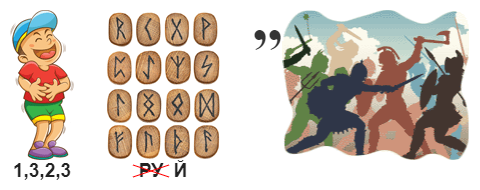 Запишем в тетрадь тему урока «Семейный бюджет».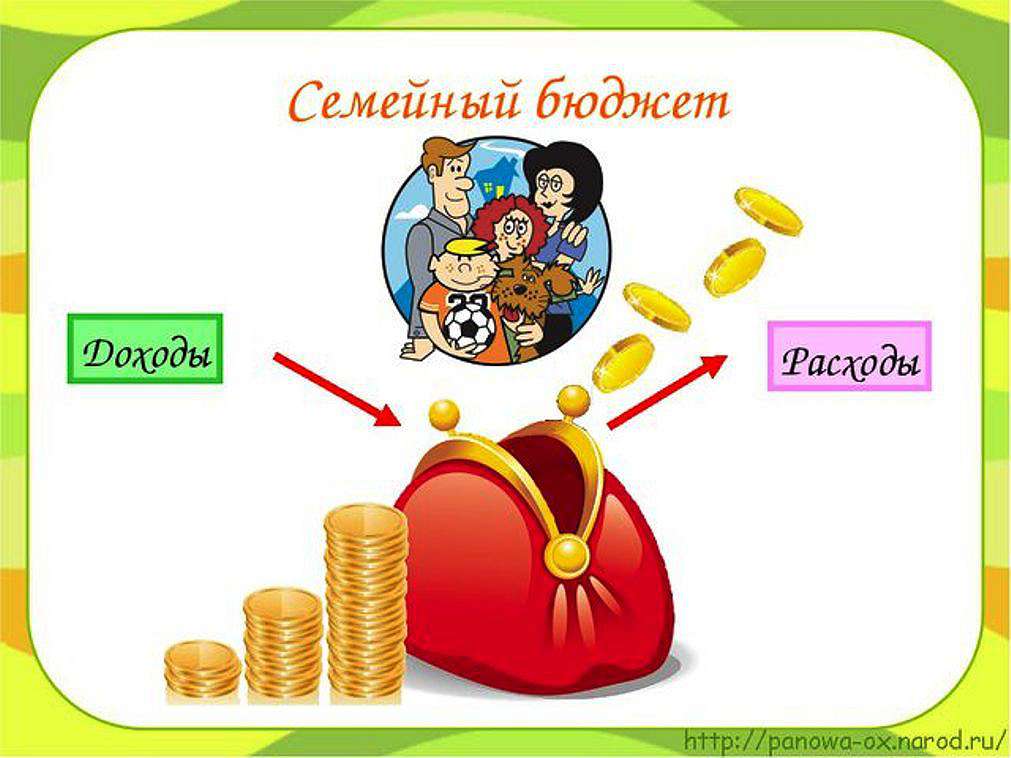 Итак, на сегодняшнем уроке необходимо обсудить из чего состоит бюджет семьи, для чего его нужно планировать; выяснить, что такое расходы, как их можно контролировать.Физминутка для глаз.Изучение нового материала.Для того чтобы выяснить интересующую нас информацию, разобьемся на группы -  семьи. Например, семью Ивановых, Петровых, Сидоровых. Но прежде посмотрим видеоматериал из Электронного учебника по финансовой грамотности, разработанного  Министерством финансов РФ, который позволит понять, что такое семейный бюджет, доходы и расходы.https://youtu.be/I2rakvUhjH0 .Сейчас каждая группа-семья получить свою карточку, используя которую сделает определенные выводы.Ребята, вы посчитали доходы и расходы своей группы-семьи. Сравним их, что вы можете сказать? Для создавшейся экономической ситуации в семье существуют специальные понятия, с которыми мы сейчас познакомимся.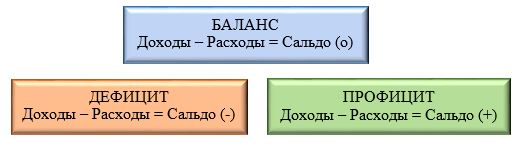 Сбалансированность бюджета – состояние бюджета, при котором предполагаемые расходы соответствуют суммарному объему источников их финансирования.Дефицит бюджета – превышение расходов бюджета над его доходами.Профицит бюджета – превышение доходов бюджета над его расходами.Теперь расскажите, о состоянии бюджета вашей семьи, используя правильные термины.У семьи Ивановых … профицит бюджетных средств.У семьи Петровых … дифицит бюджетных средств.У семьи Сидоровых … сбалансированность бюджетных средств.Физминутка для глазЗакрепление изученного материала.У каждого из вас большая и дружная семья. Ребята, вы уже поняли, что если в вашей семье профицит бюджета - это дает возможность осуществлять накоплений в банке. Банковский вклад – это простой способ сохранить свои сбережения или накопить на крупную покупку. Вы передаете некоторую сумму в банк, и он выплачивает вам проценты за то время, пока деньги хранятся у него. Вам предстоит решить в каком из банков выгоднее хранить сбережения.Задача: Семья имеет 250 000 рублей и хочет открыть вклад в банке на 2 года. Сейчас они выбирают между двумя депозитами: 1) По депозиту банка «А» начисляются 12% годовых в конце срока вклада. 2) А по условиям вклада банка «Б» начисление процентов на счет происходит в конце каждого года, но процент по вкладу 10% годовых. Какой депозит следует выбрать с точки зрения большей доходности? Сколько семья сможет накопить за 2 года?Для решения этой задачи используем онлайн-калькулятор доходности вкладов https://www.banki.ru/services/calculators/deposits/ . При введении информации обратите внимание, что отличие будет в полях «Процентная ставка» и «Начислено процентов»: в задаче №1) «выплачивать в конце периода»; в задаче №2) «добавлять ко вкладу раз в год».Итог:Можно выбрать выгодный депозит. Онлайн-калькулятор, которым вы воспользовались на сайте банка, позволяет получить интересующую информацию. Клиенту не нужно тратить время на обращение в банк или консультацию по телефону. А, если в семье дефицит бюджета, но требуется осуществить очень необходимую покупку – автомобиль. Для этого банк может выдать кредит. Кредит – это деньги, которые даются банком клиенту на время под определенный процент. Решим задачу.Задача: Заёмщик  получил  в  банке  кредит  в  размере  1 500  денежных  единиц  сроком  на  8  месяцев. За  пользование  кредитом  банк  взимает  плату  в  размере  15 %  годовых. Сколько  денег  заёмщик  обязан  выплатить  банку  за  пользование  кредитом?Решение: 1500 * 15 \100 * 8 \ 12 = 150 д. ед., но  это  только  плата  за  пользование  кредитом, заёмщик  обязан  вернуть  ещё  и  сам  кредит.Физминутка для глаз.У любой семьи есть расходы. Необходимо выяснить, как их можно контролировать. Каждой группе-семье предлагается задача из определенной категории. Учимся планировать бюджет, рассчитывая сумму затрат на ту или иную статью семейных расходов.Категория «Экономия»: Стоимость полугодовой подписки на газету составляет 460 рублей, а стоимость одного номера газеты — 27 рубля. За полгода Аня купила 25 номеров газеты. На сколько рублей меньше она бы потратила, если бы подписалась на газету? (Ответ: 215 р.) Категория «Коммунальные услуги»: 1 киловатт-час электроэнергии стоит 2 рубля. Счетчик электроэнергии 1 ноября показывал 1325 киловатт-часов, а 1 декабря показывал 1492 киловатт-часа. Сколько рублей нужно заплатить за электроэнергию за ноябрь? (Ответ: 334 р.) Категория «Абонемент»: Маша купила проездной билет на месяц и сделала за месяц 39 поездок. Сколько рублей она сэкономила, если проездной билет стоит 580 рублей, а разовая поездка — 20 рублей? (Ответ: 200 р.)Подведение итогов урока. Рефлексия.Работа в группах. Составление синквейна. Для подбора необходимых слов используйте онлайн-карту слов и выражений русского языка https://kartaslov.ru/  1 строка – имя существительное, обозначающее тему урока. 2 строка – имена прилагательные, раскрывающие признаки данного предмета. 3 строка – два-три глагола, раскрывающие действия данного предмета. 4 строка – фраза, раскрывающая суть предмета темы (пословица, поговорка, фразеологический оборот). 5 строка – имя существительное, как итог, вывод.Например: Бюджет. Семейный, сбалансированный. Планировать, распределять. Копейка к копейке — проживёт и семейка. Благополучие!Домашняя работа. Изучить мастер подбора кредитов https://www.banki.ru/credit-master/?source=main_menu_master.Список источниковЭлектронный учебник по финансовой грамотности https://xn--80atdl2c.xn--80aaeza4ab6aw2b2b.xn--p1ai/.Онлайн-калькулятор доходности вкладов https://www.banki.ru/services/calculators/deposits/.Онлайн-карта слов и выражений русского языка https://kartaslov.ru/.Задачи из открытого банка заданий ФИПИ https://fipi.ru/ .Клубника содержит 6% сахара. Сколько килограммов сахара содержится в 15 кг клубники?Трое друзей поймали 5 кг рыбы и поделили ее между собой поровну. Сколько кг досталось каждому?На приусадебном участке растет 36 деревьев. Из них  составляют вишни. Сколько вишен растет на участке?Корнем какого из данных уравнений является число 1) 2)3)7х=1;4)2х=1.В магазин привезли 480 кг шоколадных конфет и карамели, причем карамель составляла 60% количества шоколадных конфет. Сколько килограммов шоколадных конфет привезли в магазин? от числа 60?ЮЕБЖДТ280,9300136БЮДЖЕТБюджет семьи ИвановыхБюджет семьи ИвановыхДоходы:Зарплата мамы: 25000 рублейЗарплата папы: 30000 рублейПенсия бабушки: 15000 рублейСдача квартиры в аренду: 18000 рублейИтого:Расходы:Коммунальные расходы:  доходаПитание:  дохода Оплата кредита за машину: 30% пенсии бабушкиОдежда:  того, что остается Прочее: 6000Итого:Бюджет семьи ПетровыхБюджет семьи ПетровыхДоходы:Зарплата мамы: 27000Зарплата папы: 20000Пенсия дедушки: 14000Стипендия старшего сына: 5000Итого: Расходы:Коммунальные расходы:  доходаПитание:  дохода Ипотечный кредит: 30 % от зарплаты мамыНеобходимые лекарства для дедушки: 4000Прочее: 3000Итого:Бюджет семьи СидоровыхБюджет семьи СидоровыхДоходы:Зарплата мамы: 28000Зарплата папы: 30000Пенсия бабушки: 14000Пенсия дедушки: 15000Итого:Расходы:Коммунальные расходы:  доходаПитание:  доходаВыплата кредита за машину: 60% зарплаты отца Оплата за обучение старшего сына: 9000Прочее: 1275Итого: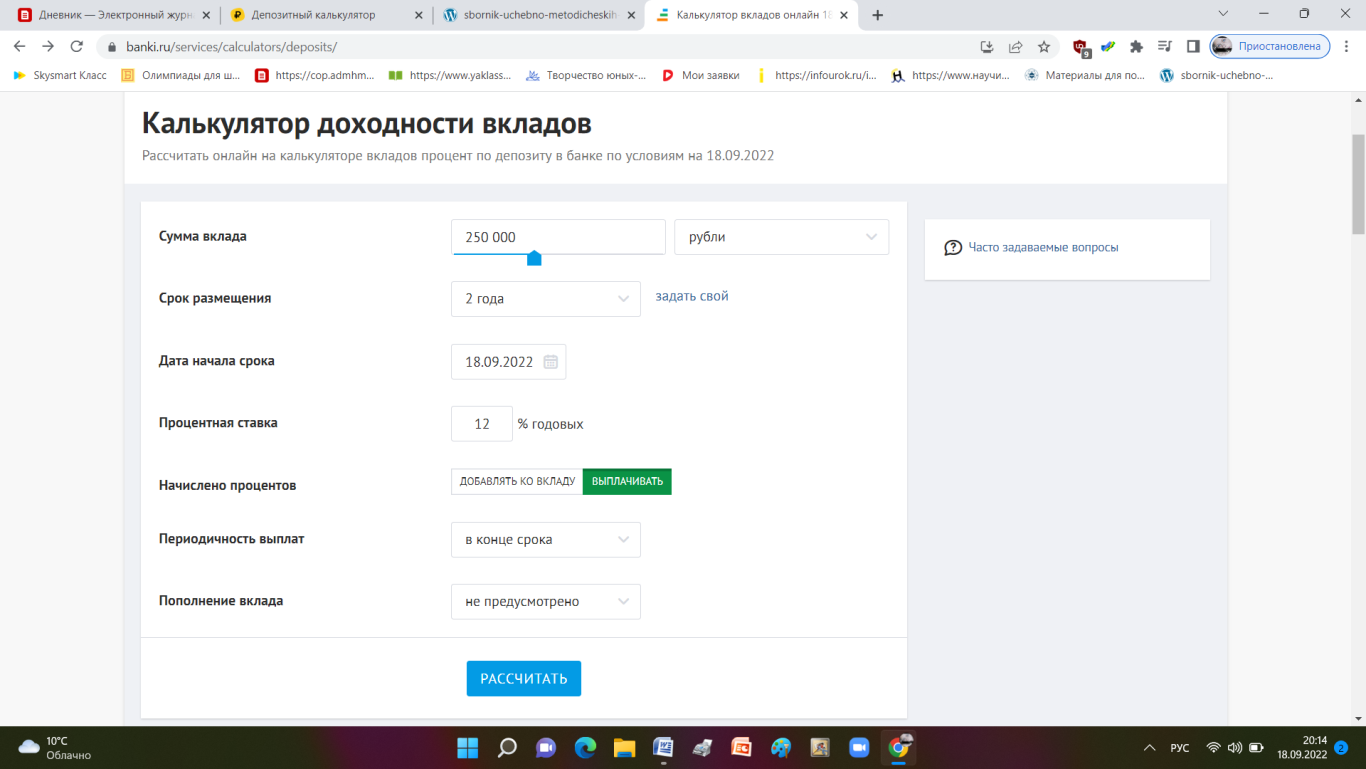 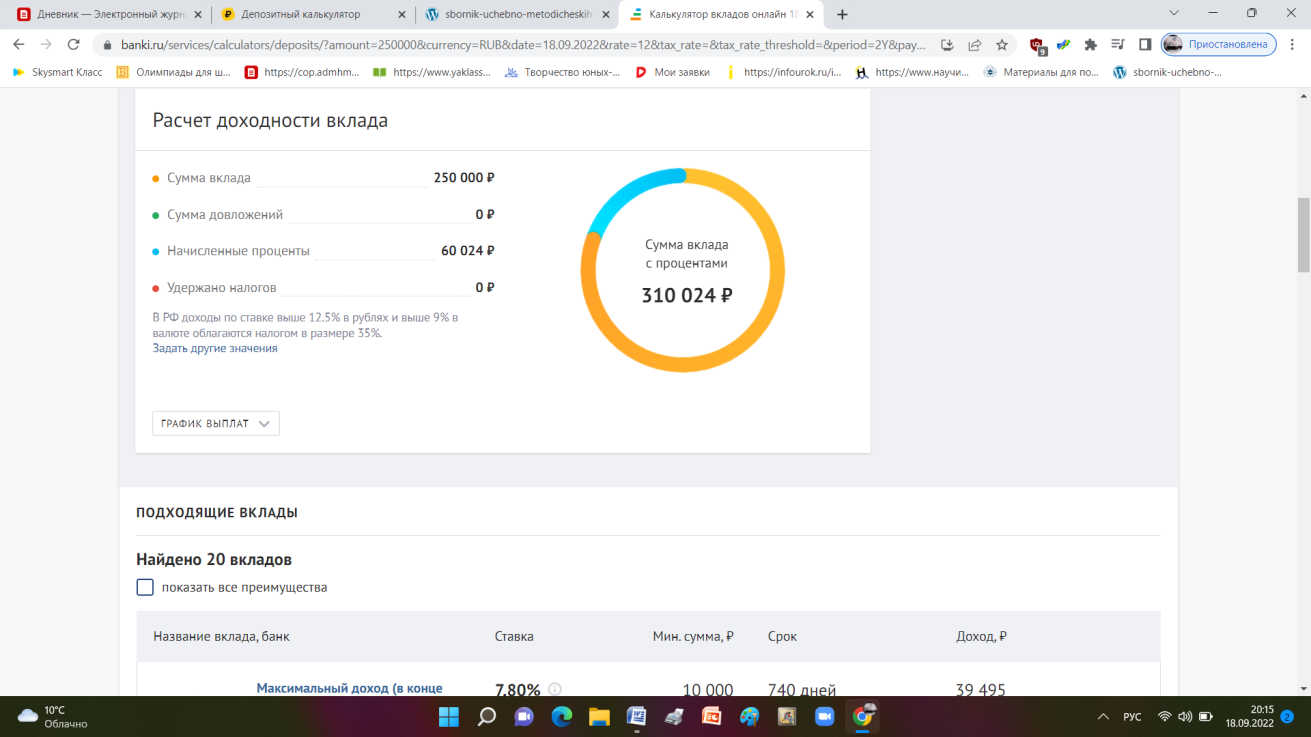 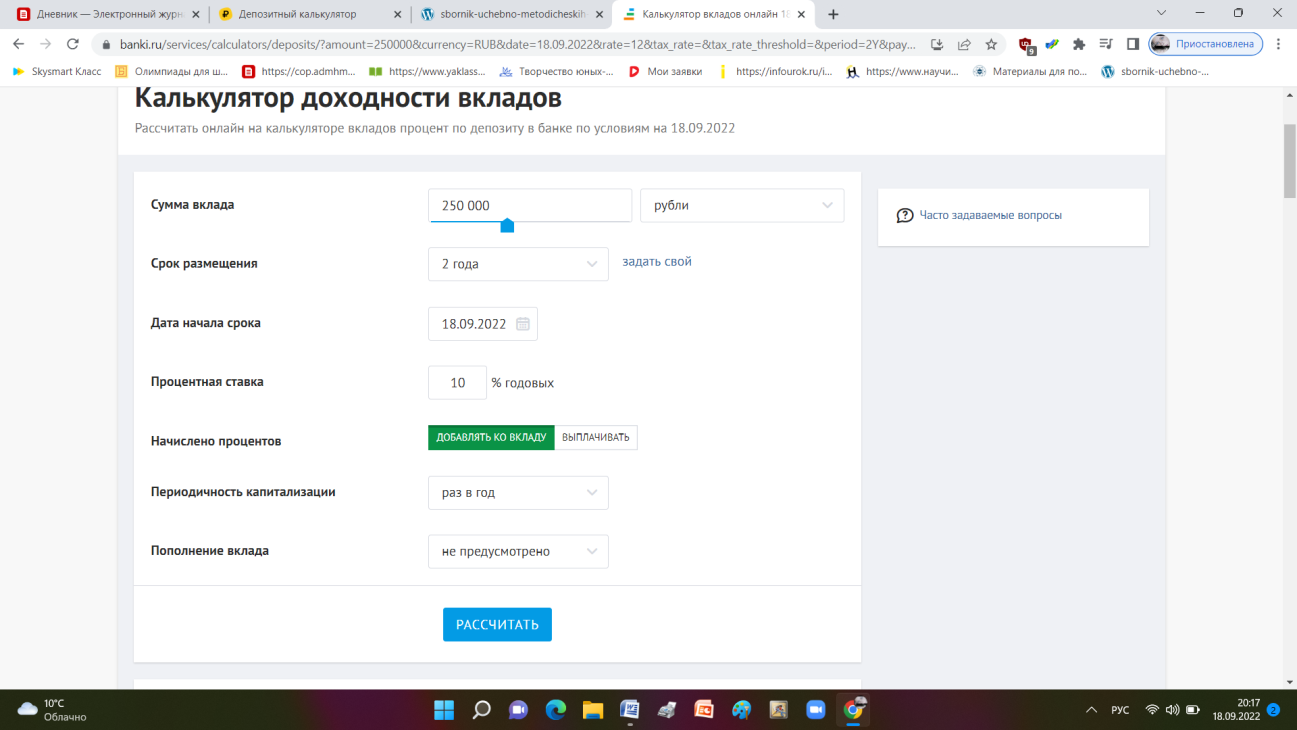 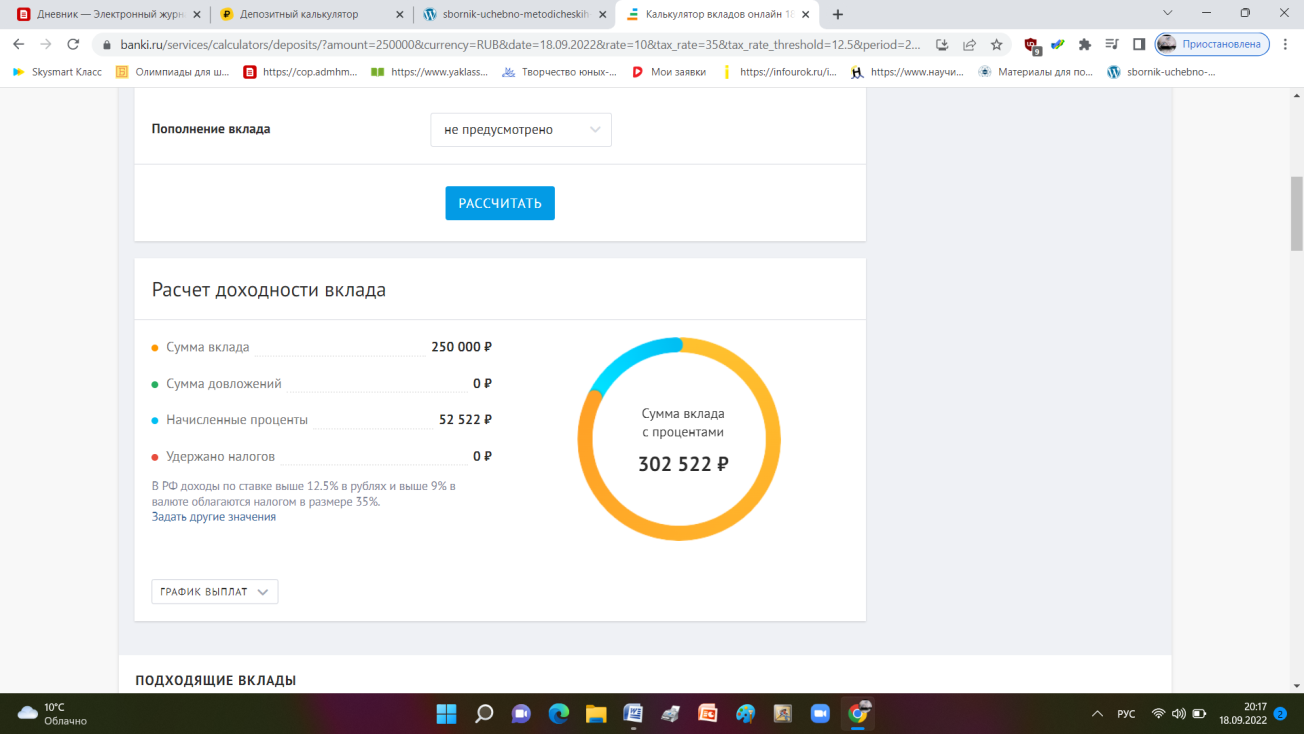 